Annexe 7BLUE STORAGE32 Quai de Dion BoutonM. DRIZARD – Directeur Projet RINGO sur Ventavon		Décembre 2018TECHNOLOGIE  BATTERIES LITHIUM METAL POLYMERE (LMP)Blue Storage développe et produit des solutions de stockage d’énergie à partir de la batterie lithium métal polymère, pour les marchés de la mobilité et de la gestion intelligente de l’énergie.La cellule LMP® est dite “tout solide” car ses trois films composants, cathode, séparateur/SPE (Solid Polymer Electrolyte) et anode sont tous constitués de matériaux solides.La cathode enduite sur les deux côtés du collecteur de courant est, à l’étape suivante de production enveloppée du séparateur et, l’ensemble forme la demi-pile biface. Chaque EC est ensuite construit en un empilement successif de lithium (anode) et demi-pile (séparateur et cathode) pour former autant de piles électrochimiques. 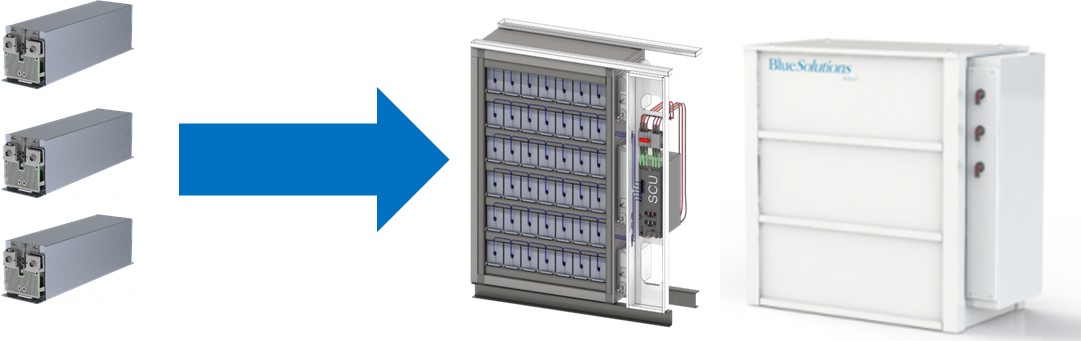 Figure 1 - Du module à l'armoire LMPLes modules LMP sont logés et raccordés dans des armoires LMP (aussi appelées racks en anglais). On compte 56 modules de 7 kWh par rack, de ce qui fait une énergie de 392 kWh par rack. Les racks sont regroupés par groupes de 4 ou 6 et raccordés via une armoire d’interconnexion. Les batteries sont ainsi raccordées aux convertisseurs de puissance, qui permettent ensuite de raccorder le système en courant alternatif au réseau français, via des transformateurs.ANNEXE 3 – FICHE TECHNIQUE MODULE ET RACK LMPLes batteries sont conditionnées dans des racks qui ont les caractéristiques environnementales présentées dans le tableau ci-dessous. Ces produits sont donc intrinsèquement compatibles avec les conditions environnementales du site VENTAVON. 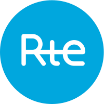 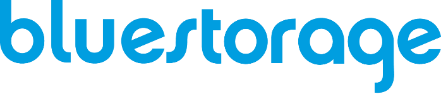 Projet RINGO – Site de VentavonTECHNOLOGIE  BATTERIES LITHIUM METAL POLYMERE (LMP)Le SPE est constitué d’un film polymère dans lequel un sel de lithium est solubilisé.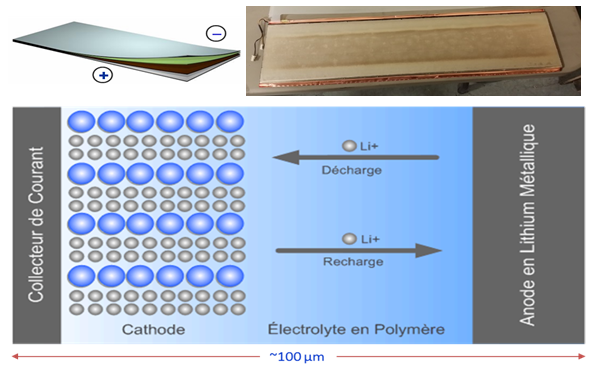 Dans la cathode, le phosphate de fer lithié ou LiFePO4 et le carbone sont aussi retenus dans un film polymère. Le sel de lithium est là aussi solubilisé dans le polymère. La cathode est posée sur un collecteur de courant (CC) constitué d’un feuillard d’aluminium.L’anode est un laminé de lithium métallique. Le SPE est constitué d’un film polymère dans lequel un sel de lithium est solubilisé.Dans la cathode, le phosphate de fer lithié ou LiFePO4 et le carbone sont aussi retenus dans un film polymère. Le sel de lithium est là aussi solubilisé dans le polymère. La cathode est posée sur un collecteur de courant (CC) constitué d’un feuillard d’aluminium.L’anode est un laminé de lithium métallique. CatégorieCatégorieStandard / CommentariesDonnées environnementales – Armoire de batterie LMPIndice de protectionIP54IEC 60529IEC 60529Données environnementales – Armoire de batterie LMPNiveau sonore60 dBA at 10mMaximum sound level Maximum sound level Données environnementales – Armoire de batterie LMPZone sismique3Eurocode 8 - EN 1998Eurocode 8 - EN 1998Données environnementales – Armoire de batterie LMPTempérature d’opération-10 / + 40 °C Données environnementales – Armoire de batterie LMPIrradiance solaire< 1 120 W/m²Données environnementales – Armoire de batterie LMPHumidité relative5-95 %Données environnementales – Armoire de batterie LMPAltitude maximale au-dessus du niveau de la mer< 1000 mDonnées environnementales – Armoire de batterie LMPVitesse maximale du vent< 175 km/hDonnées environnementales – Armoire de batterie LMPCharge maximale de neige< 200 kg/m²Données environnementales – Armoire de batterie LMPEnvironnement salin< C3IEC 60721-3-4 /EN ISO 12944-1 1998-07 IEC 60721-3-4 /EN ISO 12944-1 1998-07 Données environnementales – Armoire de batterie LMPEnvironnement pollué < C3IEC 60721IEC 60721Catégorie RequisStandard / CommentariesDonnées environnementales – Armoire de distributionIndice de protectionIP54IEC 60529Données environnementales – Armoire de distributionNiveau sonore60 dBA at 10mEmissions sonores maximalesDonnées environnementales – Armoire de distributionZone sismique3Eurocode 8 - EN 1998Données environnementales – Armoire de distributionTempérature d’opération-10 / + 40 °C Données environnementales – Armoire de distributionIrradiance solaire< 1 120 W/m²Données environnementales – Armoire de distributionHumidité relative 5-90%Données environnementales – Armoire de distributionAltitude maximale au-dessus du niveau de la mer< 1000 mDonnées environnementales – Armoire de distributionVitesse maximale du vent< 130 km/hDonnées environnementales – Armoire de distributionCharge maximale de neige< 200 kg/m²Données environnementales – Armoire de distributionEnvironnement salin< C3IEC 60721-3-4  /EN ISO 12944-1 1998-07 Données environnementales – Armoire de distributionEnvironnement pollué < C3IEC 60721